В связи с уменьшением бюджетных ассигнований, в соответствии  с решением Сосновоборского городского Совета депутатов № 26/109-р от 12.12.22 «О бюджете города Сосновоборска на 2023 год и плановый период 2024 - 2025 годов», со статьей 179 Бюджетного кодекса Российской Федерации, постановлением  администрации  города  от 18.09.2013 года  № 1564 «Об утверждении Порядка принятия решений о разработке муниципальных программ города Сосновоборска, их формировании и реализации», руководствуясь статьей 24 Устава города Сосновоборска Красноярского края, ПОСТАНОВЛЯЮ1. Внести в постановление администрации города от 11.11.2022 № 1673 "Об утверждении муниципальной программы «Управление муниципальными финансами» следующие изменения:1.1 в приложении  к постановлению "Паспорт муниципальной программы" раздел "Информация по ресурсному обеспечению муниципальной программы" изложить в новой редакции: 1.2 в приложении 3  к муниципальной программе в паспорте подпрограммы "Обеспечение реализации муниципальной программы и прочие мероприятия"  1.2.1 раздел "Объемы и источники финансирования" изложить в новой редакции:1.2.2. Раздел 8 "Обоснование финансовых, материальных и трудовых затрат (ресурсное обеспечение подпрограммы) с указанием источников финансирования" изложить в новой редакции:«Объем бюджетных ассигнований на реализацию подпрограммы составляет 26 541,5 тыс. рублей, в том числе по годам:2023 год – 8 932,5 тыс. рублей;2024 год – 8 804,5 тыс. рублей;2025 год – 8 804,5 тыс. рублей.».1.3 в приложении 2 к подпрограмме «Обеспечение реализации муниципальной программы и прочие мероприятия» строку «Мероприятие 1.1: руководство и управление в сфере установленных функций» изложить в новой редакции:1.4 Приложения 4,5 к муниципальной программе изложить в новой редакции согласно приложениям 1,2 к настоящему постановлению.Постановление вступает в силу в день, следующий за днем его официального опубликования в городской газете «Рабочий». Глава города Сосновоборска                                                                 А.С. КудрявцевПриложение № 1                                                                                                                                                           к постановлению администрации  города  от 09.01.20243 №02Приложение № 4 к муниципальной  программе города Сосновоборска  «Управление муниципальными  финансами», утвержденной постановлением администрации  города Сосновоборска  от 11.11.2022 № 1673Информация о распределении планируемых расходов по отдельным мероприятиям программы, подпрограммам муниципальной программы города СосновоборскаПриложение № 2                                                                                                                                                         к постановлению администрации города  от 09.01.20243 №02Приложение № 5к муниципальной  программе города Сосновоборска «Управление муниципальной финансами», утвержденной постановлением администрации города Сосновоборска  от 11.11.2022 № 1673Информация о ресурсном обеспечении и прогнозной оценке расходов на реализацию целей муниципальной программы города Сосновоборска с учетом источников финансирования, в том числе средств городского бюджета 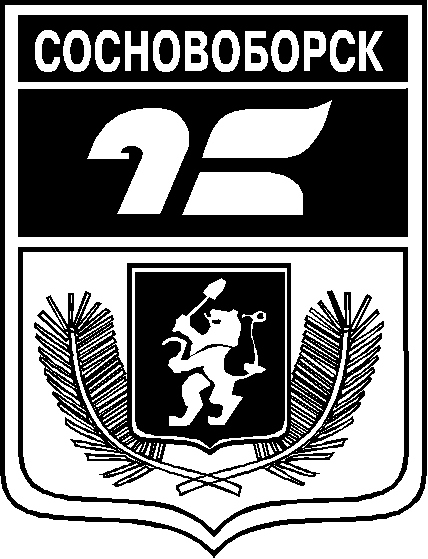 АДМИНИСТРАЦИЯ ГОРОДА СОСНОВОБОРСКАПОСТАНОВЛЕНИЕ09 января  2024                                                                                                                           №02АДМИНИСТРАЦИЯ ГОРОДА СОСНОВОБОРСКАПОСТАНОВЛЕНИЕ09 января  2024                                                                                                                           №02АДМИНИСТРАЦИЯ ГОРОДА СОСНОВОБОРСКАПОСТАНОВЛЕНИЕ09 января  2024                                                                                                                           №02АДМИНИСТРАЦИЯ ГОРОДА СОСНОВОБОРСКАПОСТАНОВЛЕНИЕ09 января  2024                                                                                                                           №02О внесении изменений в постановление от 11.11.2022 № 1673 "Об утверждении муниципальной программы «Управление муниципальными финансами» Информация по ресурсному обеспечению муниципальной программыОбщий объем бюджетных ассигнований на реализацию муниципальной программы по годам составляет 26 559,5 тыс. рублей.Объем финансирования по годам реализации муниципальной программы:2023 год –  8 938,5 тыс. рублей;2024 год –  8 810,5 тыс. рублей;2025 год –  8 810,5 тыс. рублей.Объемы и источники финансированияИсточник финансирования – средства городского бюджета.Объем бюджетных ассигнований на реализацию подпрограммы составляет 26 541,5 тыс. рублей, в том числе по годам:2023 год – 8 932,5 тыс. рублей;2024 год – 8 804,5 тыс. рублей;2025 год – 8 804,5 тыс. рублей.Мероприятие 1.1: руководство и управление в сфере установленных функций Финансовое Управление администрации города Сосновоборска090010606 3 00 802101211221292448536 547,04,81 971,1394,55,16 288,319,41 899,1597,76 288,319,41 899,1597,719 123,643,65 769,31 589,95,1Мероприятие 1.1: руководство и управление в сфере установленных функций Финансовое Управление администрации города Сосновоборска090011306 3 00 8620083110,010,0Статус (муниципальная программа, подпрограмма)Наименование  программы, подпрограммыНаименование ГРБСКод бюджетной классификации Код бюджетной классификации Код бюджетной классификации Код бюджетной классификации Расходы 
(тыс. руб.), годыРасходы 
(тыс. руб.), годыРасходы 
(тыс. руб.), годыРасходы 
(тыс. руб.), годыСтатус (муниципальная программа, подпрограмма)Наименование  программы, подпрограммыНаименование ГРБСГРБСРз ПрЦСРВР2023 год2024 год2025 годИтого за 2023-2025 годыГосударственная программаУправление муниципальными финансамиФинансовое Управление администрации 0908 938,58 810,58 810,526 559,5 Подпрограмма 1Управление муниципальным  долгом города СосновоборскаФинансовое Управление администрации 090 130106 1 00 86100 7306,0 6,0 6,0 18,0Подпрограмма 2Организация и осуществление  муниципального финансового  контроля в городе СосновоборскеФинансовое Управление администрацииXXXX0,00,00,00,0Подпрограмма 3Обеспечение реализации муниципальной программы и прочие мероприятияФинансовое Управление администрации090010606 3 00 802101211221292448536 547,04,81 971,1394,55,16 288,319,41 899,1597,76 288,319,41 899,1597,719 123,643,65 769,31 589,95,1Подпрограмма 3Обеспечение реализации муниципальной программы и прочие мероприятияФинансовое Управление администрации090011306 3 00 8620083110,010,0СтатусНаименование муниципальной программы, подпрограммы муниципальной программыОтветственный исполнитель, соисполнителиОценка расходов
(тыс. руб.), годыОценка расходов
(тыс. руб.), годыОценка расходов
(тыс. руб.), годыОценка расходов
(тыс. руб.), годыСтатусНаименование муниципальной программы, подпрограммы муниципальной программыОтветственный исполнитель, соисполнители2023 год2024 год2025 годИтого за 2023-2025 годыМуниципальная программаУправление муниципальными финансамиВсего                    8 938,58 810,58 810,526 559,5 Муниципальная программаУправление муниципальными финансамив том числе:             Муниципальная программаУправление муниципальными финансамикраевой бюджет           Муниципальная программаУправление муниципальными финансамигородской бюджет8 938,58 810,58 810,526 559,5 Подпрограмма 1Управление муниципальным долгом города СосновоборскаВсего                    6,0 6,0 6,0 18,0Подпрограмма 1Управление муниципальным долгом города Сосновоборскав том числе:             Подпрограмма 1Управление муниципальным долгом города Сосновоборскакраевой бюджет           Подпрограмма 1Управление муниципальным долгом города Сосновоборскагородской бюджет                 6,0 6,0 6,0 18,0Подпрограмма 2Организация и осуществление  муниципального финансового  контроля в городе СосновоборскеВсего                    0,00,00,00,0Подпрограмма 2Организация и осуществление  муниципального финансового  контроля в городе Сосновоборскев том числе:             Подпрограмма 2Организация и осуществление  муниципального финансового  контроля в городе Сосновоборскекраевой бюджет           Подпрограмма 2Организация и осуществление  муниципального финансового  контроля в городе Сосновоборскегородской бюджет                 0,00,00,00,0Подпрограмма 3Обеспечение реализации муниципальной программы и прочие мероприятияВсего                    8 932,58 804,58 804,526 541,5 Подпрограмма 3Обеспечение реализации муниципальной программы и прочие мероприятияв том числе:             Подпрограмма 3Обеспечение реализации муниципальной программы и прочие мероприятиякраевой бюджет           Подпрограмма 3Обеспечение реализации муниципальной программы и прочие мероприятиягородской бюджет8 932,58 804,58 804,526 541,5 